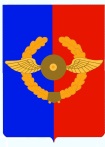 Российская ФедерацияИркутская областьУсольское районное муниципальное образованиеД У М А Городского поселенияСреднинского муниципального образованиячетвертого созываР Е Ш Е Н И ЕОт 24.03.2021г.                                           п. Средний                                        № 137О внесении изменения в решение Думы городского поселения Среднинского муниципального образования от 25 марта 2020 года № 105 «Об утверждении Положения «О порядке управления и распоряжения имуществом, находящимся в собственности городского поселения Среднинского муниципального образования»С целью приведения в соответствие с действующим законодательством, руководствуясь статьями 17, 50 Федерального закона от 6 октября 2003 года №131-ФЗ «Об общих принципах организации местного самоуправления в Российской Федерации», статьями 2,11 Федерального закона от  14 ноября 2002 года № 161-ФЗ «О государственных и муниципальных унитарных предприятиях»,  руководствуясь статьями 6, 31, 48, 56 Устава городского поселения Среднинского муниципального образования, Дума городского поселения Среднинского муниципального образования РЕШИЛА:1. Внести изменения в решение Думы городского поселения Среднинского муниципального образования от 25 марта 2020 года № 105 «Об утверждении Положения «О порядке управления и распоряжения имуществом, находящимся в собственности городского поселения Среднинского муниципального образования» (далее – Положение):1.1. Подпункт 6 пункта 1.2.  Положения - исключить.2. Опубликовать данное решение в газете «Информационный бюллетень Среднинского муниципального образования» и разместить в информационно-телекоммуникационной сети «Интернет» на официальном сайте администрации городского поселения Среднинского муниципального образования http: srednyadm.ru.3. Настоящее Решение вступает в силу со дня его официального опубликования в средствах массовой информацииПредседатель Думы городского поселения Среднинского муниципального образования                         Е.Ю. ЕвсеевИсполняющая обязанности главы городского поселения Среднинского муниципального образования                                       Т.Е. Сагитова